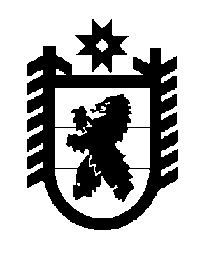 Российская Федерация Республика Карелия    ПРАВИТЕЛЬСТВО РЕСПУБЛИКИ КАРЕЛИЯРАСПОРЯЖЕНИЕот  9 апреля 2018 года № 278р-Пг. Петрозаводск В целях своевременной подготовки объектов жизнеобеспечения 
в Республике Карелия к работе в отопительный период 2018/19 года, повышения надежности электро-, тепло-, водо- и газоснабжения, а также эксплуатации жилищного фонда и объектов социальной сферы в населенных пунктах Республики Карелия:1. Утвердить прилагаемый перечень основных мероприятий 
по подготовке объектов жизнеобеспечения в Республике Карелия к работе 
в отопительный период 2018/19 года (далее – Перечень).2. Образовать межведомственную комиссию по подготовке и проведению отопительного периода 2018/19 года в Республике Карелия и утвердить ее состав (прилагается).3. Министерству строительства, жилищно-коммунального хозяйства и энергетики Республики Карелия:1) утвердить план подготовки объектов жизнеобеспечения 
в Республике Карелия к работе в отопительный период 2018/19 года 
(далее – отопительный период) в срок до 15 июня 2018 года;2) создать:межведомственную комиссию по проверке готовности к работе 
в отопительный период субъектов электроэнергетики в срок до 1 сентября 2018 года;межведомственную комиссию по проверке готовности 
к отопительному периоду теплоснабжающих и теплосетевых организаций 
в срок до 1 сентября 2018 года;межведомственные комиссии по проверке готовности к отопительному периоду потребителей тепловой энергии, теплопотребляющие установки которых подключены к системе теплоснабжения (далее – потребители), 
в срок до 1 августа 2018 года;3) утвердить нормативы запасов топлива на источниках тепловой энергии, за исключением источников тепловой энергии, функционирующих 
в режиме комбинированной выработки электрической и тепловой энергии 
с установленной мощностью производства электрической энергии 
25 мегаватт и более, в срок до 1 сентября 2018 года;4) устанавливать сроки, определяющие начало и окончание отопительного периода в муниципальных образованиях в Республике Карелия;5) осуществлять мониторинг:хода подготовки объектов водоснабжения, водоотведения, жилищного фонда и объектов социальной сферы к работе в отопительный период;финансового обеспечения мероприятий по подготовке объектов водоснабжения, водоотведения, жилищного фонда и объектов социальной сферы к работе в отопительный период;состояния расчетов за энергоресурсы, потребленные организациями, обеспечивающими холодное водоснабжение и (или) водоотведение;проведения работы по оценке готовности потребителей 
к отопительному периоду;6) обеспечить контроль за:ходом подготовки объектов тепло-, электро-, газоснабжения к работе в отопительный период;своевременностью финансового обеспечения планируемых мероприятий по подготовке объектов тепло-, электро-, газоснабжения 
к работе в отопительный период;состоянием расчетов за энергоресурсы, потребленные организациями, обеспечивающими электро-, тепло-, газоснабжение;расчетами с поставщиками энергоресурсов (тепло-, электроэнергия, газ);началом и прохождением отопительного периода;целевым использованием предусмотренных и утвержденных в соответствии с законодательством о тарифах средств на выполнение производственных программ организациями, обеспечивающими электро-, тепло-, газоснабжение, ремонт и техническое обслуживание оборудования, зданий и сооружений, а также на приобретение топлива организациями, обеспечивающими теплоснабжение;созданием организациями, обеспечивающими теплоснабжение, нормативов запасов топлива, наличием запасов и движением топливно-энергетических ресурсов;созданием в организациях, обеспечивающих тепло-, электро-, газоснабжение, финансового резерва и неснижаемого аварийного запаса материалов и оборудования для проведения аварийно-восстановительных работ в срок до 1 октября 2018 года.4. Государственному комитету Республики Карелия по строительному, жилищному и дорожному надзору обеспечить надзор за подготовкой жилищного фонда, расположенного на территории Республики Карелия, 
к отопительному периоду.5. Рекомендовать органам местного самоуправления муниципальных районов, городских округов, городских поселений в Республике Карелия:1) подвести итоги прохождения отопительного периода 2017/18 года, разработать и утвердить планы мероприятий по подготовке объектов жизнеобеспечения, находящихся в ведении органов местного самоуправления, к работе в отопительный период, включив в них мероприятия, направленные на устранение недостатков отопительного периода 2017/18 года, а также ежегодные профилактические мероприятия, предусмотренные законодательством и (или) рекомендованные 
к исполнению контролирующими и ресурсоснабжающими организациями, 
и представить их на согласование в Министерство строительства, жилищно-коммунального хозяйства и энергетики Республики Карелия в срок 
до 14 мая 2018 года;2) предусмотреть в местных бюджетах средства на 2019 год на оплату коммунальных услуг муниципальными учреждениями в соответствии 
с заключенными договорами и на выполнение ремонтных работ при подготовке объектов жизнеобеспечения, находящихся в ведении органов местного самоуправления, к работе в отопительный период, в том числе 
на оборудование объектов жизнеобеспечения, находящихся в ведении органов местного самоуправления, резервными источниками энергоснабжения;3) создать комиссии (штабы) по подготовке и проведению отопительного периода и не реже двух раз в месяц проводить их заседания 
с целью обеспечения постоянного контроля за ходом подготовительных работ, использованием целевых средств местных бюджетов и прохождением отопительного периода;4) обеспечить выполнение утвержденных планов мероприятий по подготовке объектов жизнеобеспечения, находящихся в ведении органов местного самоуправления, к работе в отопительный период;5) провести оценку готовности потребителей к отопительному периоду и представить в Министерство строительства, жилищно-коммунального хозяйства и энергетики Республики Карелия акты проверки их готовности к отопительному периоду в срок до 1 сентября 2018 года;6) провести проверки готовности к работе в отопительный период систем резервного электроснабжения объектов социальной сферы, находящихся в ведении органов местного самоуправления;7) обеспечить контроль за:использованием средств местных бюджетов на выполнение мероприятий по подготовке объектов жизнеобеспечения, находящихся 
в ведении органов местного самоуправления, к работе в отопительный период;целевым использованием предусмотренных и утвержденных 
в соответствии с законодательством о тарифах средств на выполнение производственных программ организациями, обеспечивающими холодное водоснабжение и (или) водоотведение, ремонт и техническое обслуживание оборудования, зданий и сооружений;ходом подготовки объектов жизнеобеспечения, находящихся в ведении органов местного самоуправления, в соответствии с заключенными договорами на ремонт и техническое обслуживание;созданием в срок до 1 октября 2018 года в организациях, обеспечивающих холодное водоснабжение и (или) водоотведение, финансового резерва и неснижаемого аварийного запаса материалов и оборудования для проведения аварийно-восстановительных работ;8) назначить должностное лицо администрации муниципального района, городского округа, ответственное за сбор и представление 
в Министерство строительства, жилищно-коммунального хозяйства 
и энергетики Республики Карелия еженедельной оперативной информации 
о ходе подготовки объектов жизнеобеспечения, находящихся в ведении органов местного самоуправления, к отопительному периоду и 
о прохождении отопительного периода, о запасах и движении топлива, ежемесячной государственной статистической отчетности по формам 1-ЖКХ (зима) срочная, 2-ЖКХ (зима), 3-ЖКХ (зима) срочная.6. Министерству образования Республики Карелия, Министерству здравоохранения Республики Карелия, Министерству культуры Республики Карелия, Министерству социальной защиты Республики Карелия разработать и утвердить планы мероприятий по подготовке подведомственных объектов к отопительному периоду с учетом Перечня в срок до 14 мая 2018 года, осуществлять контроль за выполнением указанных планов.7. Рекомендовать организациям, обеспечивающим теплоснабжение населенных пунктов Республики Карелия:разработать планы мероприятий по подготовке к работе 
в отопительный период объектов теплоснабжения, включив в указанные планы мероприятия, направленные на устранение недостатков отопительного периода 2017/18 года, а также ежегодные профилактические мероприятия, предусмотренные законодательством Российской Федерации и (или) рекомендованные к исполнению контролирующими организациями, 
и представить их в Министерство строительства, жилищно-коммунального хозяйства и энергетики Республики Карелия в срок до 14 мая 2018 года;разработать и утвердить в установленном законодательством порядке графики ограничения отпуска тепловой энергии при возникновении аварийных ситуаций и недостатке тепловой мощности теплоисточника 
в срок до 1 июля 2018 года;обеспечить подготовку объектов теплоснабжения населенных пунктов в соответствии с утвержденными планами мероприятий к началу отопительного периода;произвести расчеты нормативов запасов топлива и в срок до 30 апреля 2018 года направить их на утверждение в Министерство строительства, жилищно-коммунального хозяйства и энергетики Республики Карелия (для источников тепловой энергии, за исключением источников тепловой энергии, функционирующих в режиме комбинированной выработки электрической и тепловой энергии с установленной мощностью производства электрической энергии 25 мегаватт и более), в Министерство энергетики Российской Федерации (для источников тепловой энергии, функционирующих в режиме комбинированной выработки электрической и тепловой энергии с установленной мощностью производства электрической энергии 25 мегаватт и более);провести совместно с потребителями приемку системы отопления и тепловых сетей потребителей с составлением и представлением актов готовности системы отопления и тепловых сетей потребителя 
к отопительному периоду в органы местного самоуправления соответствующих муниципальных образований, на территории которых они расположены, в срок до 1 августа 2018 года;обеспечить создание нормативов запасов топлива согласно утвержденным расчетам до начала отопительного периода;провести пробные топки котельных перед началом отопительного периода;создать неснижаемый аварийный запас материалов и оборудования для проведения аварийно-восстановительных работ;принять меры по оборудованию объектов теплоснабжения резервными источниками энергоснабжения;провести противоаварийные тренировки эксплуатационного персонала.8. Рекомендовать организациям, обеспечивающим электроснабжение населенных пунктов Республики Карелия:разработать планы мероприятий по подготовке к работе 
в отопительный период объектов электроснабжения, включив в указанные планы мероприятия, направленные на устранение недостатков отопительного периода 2017/18 года, а также ежегодные профилактические мероприятия, предусмотренные законодательством Российской Федерации и (или) рекомендованные к исполнению контролирующими организациями;разработать и утвердить графики аварийного ограничения режима потребления электрической энергии (мощности) и использования противоаварийной автоматики в срок до 20 сентября 2018 года;обеспечить подготовку объектов электроснабжения в соответствии 
с утвержденными планами мероприятий к началу отопительного периода;создать неснижаемый аварийный запас материалов и оборудования для проведения аварийно-восстановительных работ;провести противоаварийные тренировки эксплуатационного персонала.9. Рекомендовать организациям, обеспечивающим холодное водоснабжение и (или) водоотведение, газоснабжение населенных пунктов Республики Карелия:обеспечить подготовку объектов водоснабжения, водоотведения, газоснабжения в соответствии с утвержденными планами мероприятий 
к началу отопительного периода;создать неснижаемый аварийный запас материалов и оборудования для проведения аварийно-восстановительных работ;провести противоаварийные тренировки эксплуатационного персонала.10. Рекомендовать Северо-Западному управлению Федеральной службы по экологическому, технологическому и атомному надзору:проводить в установленном порядке проверки субъектов электроэнергетики, теплоснабжающих и теплосетевых организаций, принимать предусмотренные законодательством меры по фактам нарушений, влияющих на надежность энергоснабжения населенных пунктов Республики Карелия;представлять в Министерство строительства, жилищно-коммунального хозяйства и энергетики Республики Карелия информацию о результатах проведенных проверок субъектов электроэнергетики, теплоснабжающих и теплосетевых организаций.11. Контроль за исполнением настоящего распоряжения возложить на заместителя Премьер-министра Правительства Республики Карелия по развитию инфраструктуры Чебунину О.И.
           Глава Республики Карелия                                                              А.О. ПарфенчиковУтвержденраспоряжением Правительства 
Республики Карелияот  9 апреля 2018 года № 278р-ППереченьосновных мероприятий по подготовке объектовжизнеобеспечения в Республике Карелия  к работе 
в отопительный период 2018/19 годаУтвержденраспоряжением Правительства 
Республики Карелияот 9 апреля 2018 года № 278р-ПСОСТАВмежведомственной комиссии по подготовке и проведениюотопительного периода 2018/19 года в Республике Карелия№п/пСодержание мероприятияПланируемый объемработ на год1231.Капитальный ремонт оборудования, зданий и сооружений котельных, электрических и тепловых сетей, внутренних инженерных систем зданий по графикам планово- предупредительного ремонта, но не реже нормативных сроковКотельные, насосныеКотельные, насосныеКотельные, насосные2.Техническое освидетельствование котлов и техническое диагностирование отработавших нормативный срок эксплуатации котловвсе котлы3.Приборное обследование баков-аккумуляторов горячей водывсе баки-аккумуляторы не реже одного раза в 3 года4.Осмотры и техническое освидетельствование строительных конструкций производственных зданий и сооружений для тепловых энергоустановоквсе здания и сооружения согласно требованиям нормативных документов5.Опробование насосных станцийвсе насосные станции перед началом отопительного периода6.Ежегодное техническое обслуживание оборудования:промывка и очистка фильтров, отстойников, очистка мазутных резервуаров и мазутоподогревателей, очистка внутренних поверхностей котлов и теплообменниковвсе фильтры, отстойники, котлы, теплообменники, мазутоподогреватели; очистка мазутных емкостей не реже одного раза в 5 лет 7.Текущий ремонт оборудования, арматуры, трубопроводов, замена и поверка приборов и систем контрольно-измерительных приборов и автоматики, сигнализациипо графикам планово-преду-предительного ремонта, но не реже нормативных сроков8.Техническое обслуживание газового оборудования котельныхпо графикам планово-преду-предительного ремонта, но не реже нормативных сроков1239.Текущий ремонт газового оборудования котельныхпо графикам планово-преду-предительного ремонта, но не реже нормативных сроков10.Консервация котлов и вспомогательного оборудования после завершения отопительного периода и выполнения работ по ремонту и обслуживанию по завершении регламентных работТепловые сетиТепловые сетиТепловые сети11.Гидравлические и тепловые испытания тепловых сетей с устранением выявленных нарушений в тепловых и гидравлических режимах работы тепловых энергоустановок. Техническое диагностирование трубопроводов тепловых сетей, работающих с параметрами теплоносителя более 115 ºС, отработавших нормативный срок службывсе сети12.Осмотр трубопроводов наружной прокладкивсе сети13.Шурфовка трубопроводов подземной прокладки (дистанционный контроль для труб  с пенополиуретановой изоляцией)в объеме, установленном нормативными документами14.Осмотр попутного дренажа, промывка дренажных трубопроводов и колодцеввесь дренаж15.Текущий ремонт трубопроводов и арматуры, восстановление тепло- и гидроизоляциипо графикам планово-преду-предительного ремонта, но не реже нормативных сроков16.Режимная наладка систем теплоснабженияв межотопительный периодЭлектрические сетиЭлектрические сетиЭлектрические сети17.Текущий ремонт трансформаторных подстанций и высоковольтных линий электропередачи по графикам планово-преду-предительного ремонта, но не реже нормативных сроков18.Испытания электроустановок и электрических сетейв сроки, установленные нормативными документами19.Текущий ремонт дизельных электростанций, обеспечение их работоспособности в сроки, установленные нормативными документами20.Проверка систем резервного электроснабжения объектов социальной сферы ежегодно123Водозаборные сооружения и сетиВодозаборные сооружения и сетиВодозаборные сооружения и сети21.Осмотры зданий, сооружений и сетей не реже одного раза в 2 месяца 22.Профилактическое обслуживание сети (проведение мероприятий по предохранению устройств и оборудования сети от замерзания)два раза в год 23.Проверка свободных напоров в водопроводной сети с установкой манометров в контрольных точках (колодцах с гидрантами, камерах со штуцерами)выборочно, один раз в квартал24.Текущий ремонт сети: профилактические мероприятия (промывка и прочистка сети, колка льда, очистка колодцев        и камер от грязи, откачка воды, другие мероприятия);ремонтные работы (замена люков, скоб, ремонт горловины колодца, подъем и спуск люков, другие мероприятия) по графикам планово-преду-предительного ремонта, по мере необходимостиЗдания (жилищный фонд и объекты социальной сферы)Здания (жилищный фонд и объекты социальной сферы)Здания (жилищный фонд и объекты социальной сферы)25.Очистка подвалов от мусора, проверка и ремонт системы канализациив межотопительный период 26.Общие осмотры зданий для определения ремонтных работ по подготовке к началу отопительного периодадва раза в год, весной и осенью, до начала отопительного периода27.Утепление оконных и балконных проемов, чердачных перекрытий, утепление и прочистка дымовентиляционных каналов, ремонт и утепление входных дверей, являющихся общим имуществом в многоквартирных домахвсе здания28.Ремонт печей и кухонных очаговвсе здания по результатам осмотра 29.Промывка систем отопления и калорифероввсе системы и калориферы30.Гидравлическое испытание систем отопления, горячего водоснабжения, калориферов, теплообменников, элеваторных узловвсе системы, калориферы, теплообменники, узлы31.Поверка общедомовых приборов учетав сроки, установленные нормативными документами12332.Текущий ремонт трубопроводов, арматуры, насосов, восстановление теплоизоляции трубо-проводов подвальной и чердачной разводкивсе здания 33.Проверка уплотнений вводов и выпусков подземных инженерных коммуникаций в подвалах зданийежегодно34.Проведение технического обслуживания внутридомового газового оборудования общего пользованияне реже одного раза в 3 года35.Текущий ремонт внутридомового газового оборудованияежегодно36.Капитальный ремонт фасадных газопроводовпо результатам осмотра в межотопительный период37.Проверка состояния вентиляционных и дымоотводящих систем в газифицированном жилищном фонде, в том числе металлических соединительных труб, оголовков дымоходовпо графикам планово-преду-предительного ремонта, не реже нормативных сроковСооружения и сети газоснабжения (сжиженный углеводородный газ)Сооружения и сети газоснабжения (сжиженный углеводородный газ)Сооружения и сети газоснабжения (сжиженный углеводородный газ)38.Техническое обследование подземных газопроводов по графикам обследования, не реже одного раза в 5 лет39.Техническое диагностирование подземных газопроводов, эксплуатируемых свыше 40 лет по графикам диагностиро-вания, после 40 лет эксплуатации40.Техническое освидетельствование резервуаров     групповых подземных установок, газонаполнительных станцийпо графикам освидетельство-вания, не реже одного раза в 10 лет41.Техническое диагностирование резервуаров групповых подземных установок, газонапол-нительных станций, эксплуатируемых свыше 35 летпо графикам диагностиро-вания, после 35 лет эксплуатации42.Техническое обслуживание оборудования групповых подземных установок, газонапол-нительных станцийпо графикам, но не реже нормативных сроков43.Текущий ремонт арматуры на наружных трубопроводаходин раз в год123Сооружения и сети газоснабжения (природный газ)Сооружения и сети газоснабжения (природный газ)Сооружения и сети газоснабжения (природный газ)44.Техническое обслуживание: осмотр арматуры, опор и креплений газопроводов, осмотр состояния изоляции газопроводов и их окраски, выявление утечек газапо графикам планово-преду-предительного ремонта, но не реже нормативных сроков45.Ревизия технического состояния газопроводовпо графикам планово-преду-предительного ремонта, но не реже нормативных сроков46.Текущий ремонт газопроводов по графикам планово-преду-предительного ремонта, но не реже нормативных сроков47.Техническое обслуживание газораспреде-лительных пунктов, шкафных регуляторных пунктов, газораспределительных установокпо графикам планово-преду-предительного ремонта, но не реже нормативных сроков48.Текущий ремонт газораспределительных пунктов, шкафных регуляторных пунктов, газораспределительных установокпо графикам планово-преду-предительного ремонта, но не реже нормативных сроковЧебунина О.И.–заместитель Премьер-министра Правительства Республики Карелия по развитию инфраструктуры, председатель межведомственной комиссииБорчикова А.Б.–заместитель Министра строительства, жилищно-коммунального хозяйства и энергетики Республики Карелия, заместитель председателя межведом-ственной комиссииЯкин С.В.–заместитель начальника управления – начальник отдела Министерства строительства, жилищно-коммунального хозяйства и энергетики Республики Карелия, заместитель председателя межведом-ственной комиссииСтрекаловская М.А.–начальник отдела Министерства строительства, жилищно-коммунального хозяйства и энергетики Республики Карелия, секретарь межведомственной комиссииЧлены межведомственной комиссии:Члены межведомственной комиссии:Члены межведомственной комиссии:Бабкин К.Е.–заместитель руководителя Управления Федеральной антимонопольной службы по Республике Карелия (по согласованию)Бухтий А.В.–начальник отдела Государственного комитета Республики Карелия по обеспечению жизнедеятельности и безопасности населенияГалимов А.Н.–главный государственный инспектор Северо-Западного управления Федеральной службы по экологическому, технологическому и атомному надзору (по согласованию)Минин А.А.–заместитель начальника отдела Северо-Западного управления Федеральной службы по экологическому, технологическому и атомному надзору (по согласованию)Миронов Э.В.–начальник отдела Северо-Западного управления Федеральной службы по экологическому, технологическому и атомному надзору (по согласованию)Оксененко В.И.–начальник отдела федерального казенного учреждения «Центр управления в кризисных ситуациях Главного управления МЧС России по Республике Карелия» (по согласованию)Паянен В.И.–главный государственный инспектор Северо-Западного управления Федеральной службы по экологическому, технологическому и атомному надзору (по согласованию)Суржко Г.А.–Председатель Государственного комитета Республики Карелия по ценам и тарифамСмирнов А.Г.–заместитель Председателя Государственного комитета Республики Карелия по строительному, жилищному и дорожному надзору – заместитель Главного государственного жилищного инспектора Республики КарелияЩербань Ю.Б.–главный специалист Министерства финансов Республики КарелияХилиманюк А.Н.–заместитель начальника Главного управления Министерства Российской Федерации по делам гражданской обороны, чрезвычайным ситуациям и ликвидации последствий стихийных бедствий по Республике Карелия – начальник управления гражданской защиты (по согласованию)________________________